TOPHAT QUESTION 1: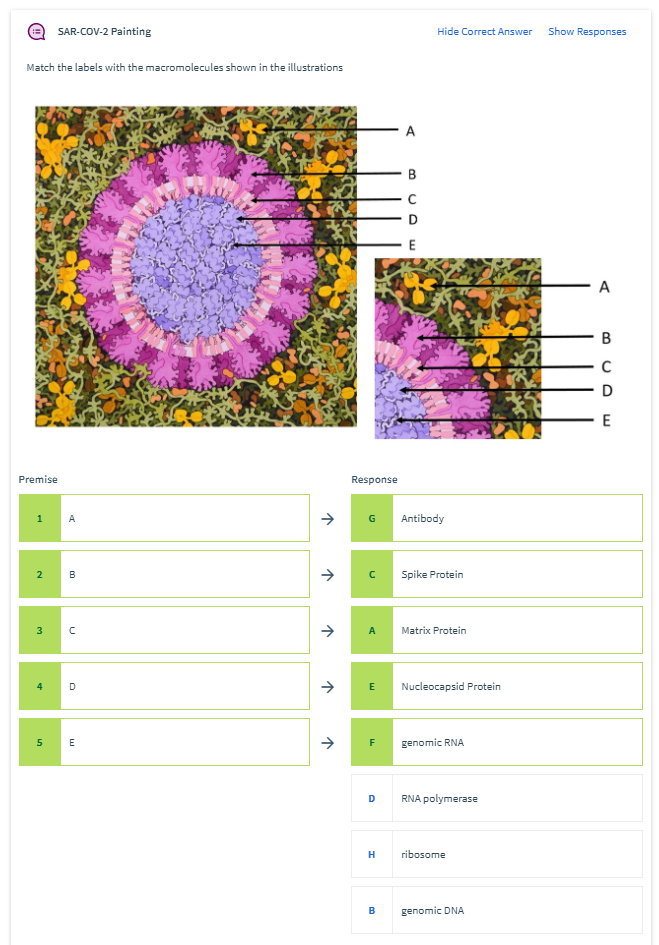 TOPHAT QUESTION 2: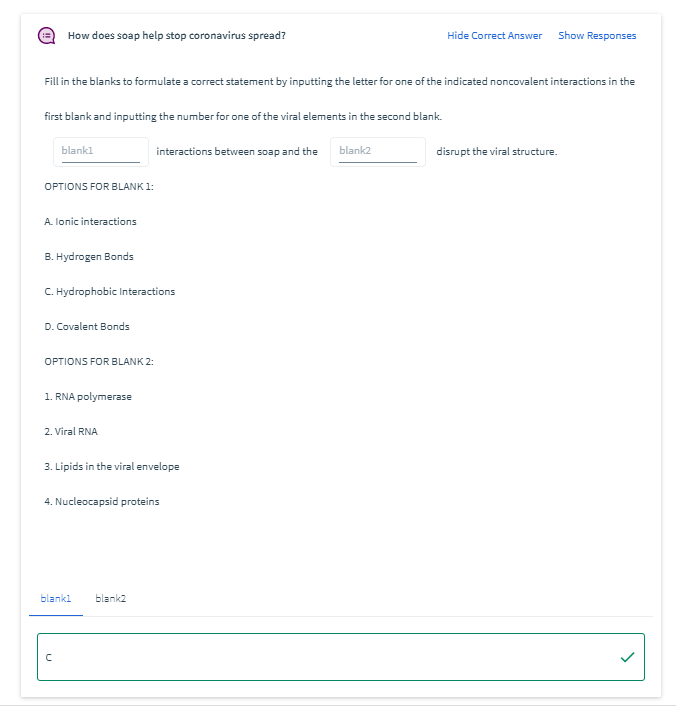 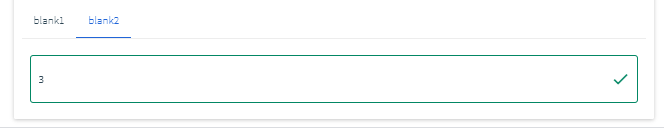 TOPHAT QUESTION 3: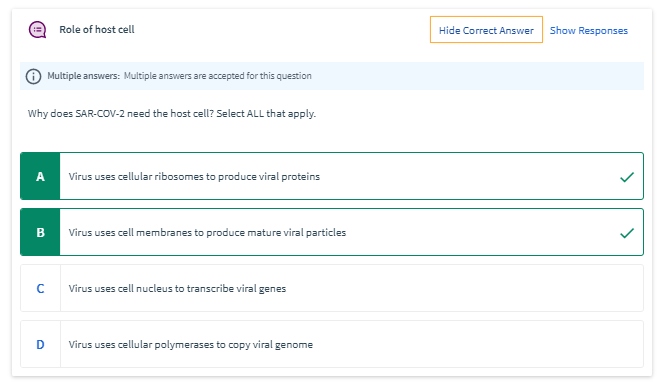 TOPHAT QUESTION 4: 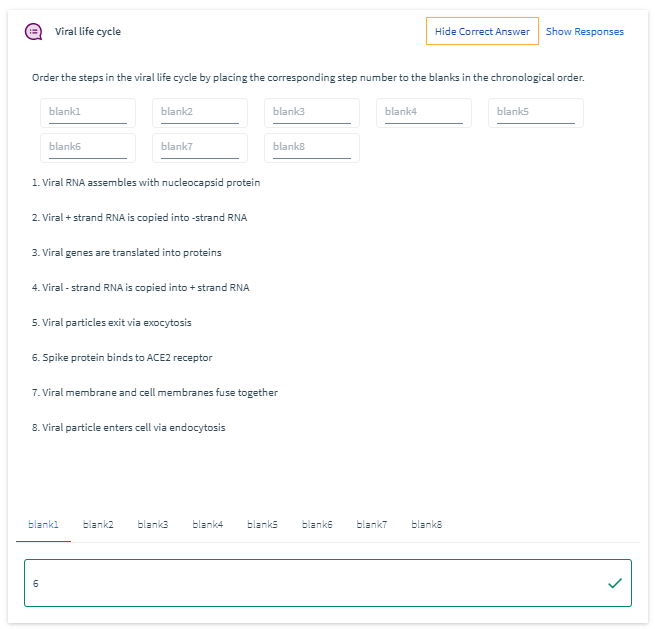 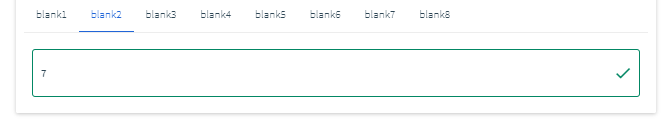 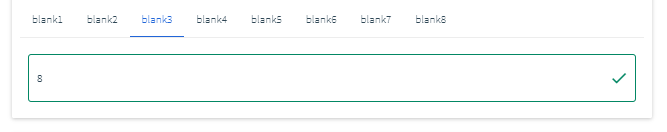 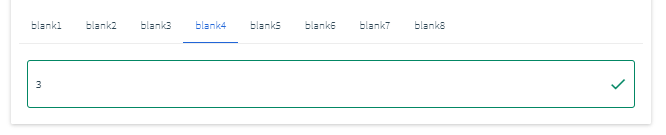 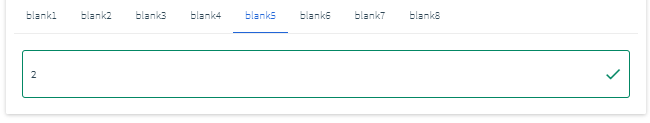 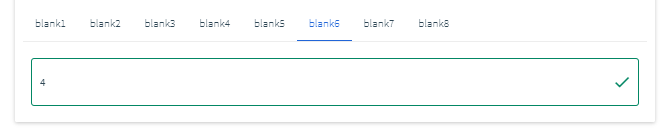 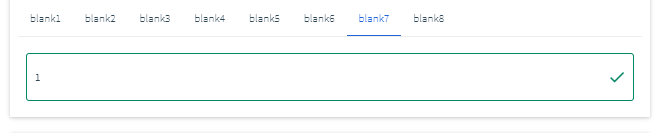 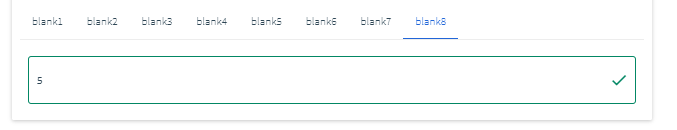 TOPHAT QUESTION 5: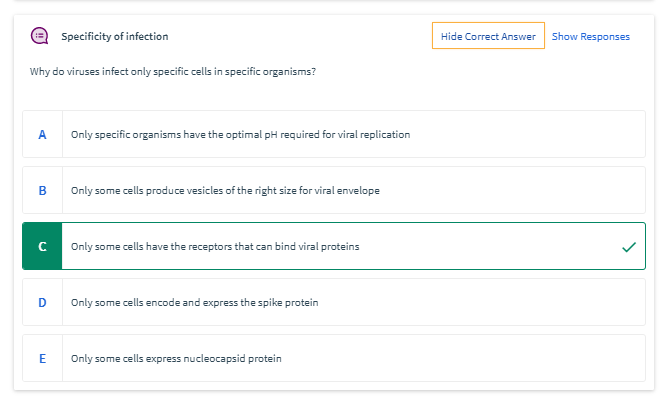 TOPHAT QUESTION 6: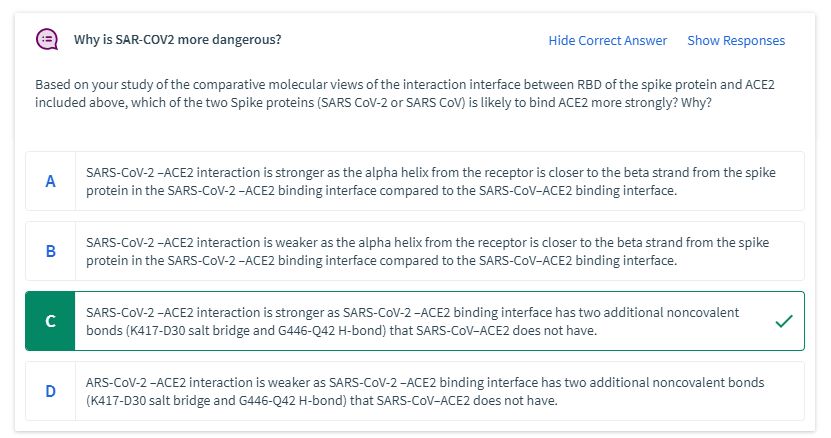 TOPHAT QUESTION 7: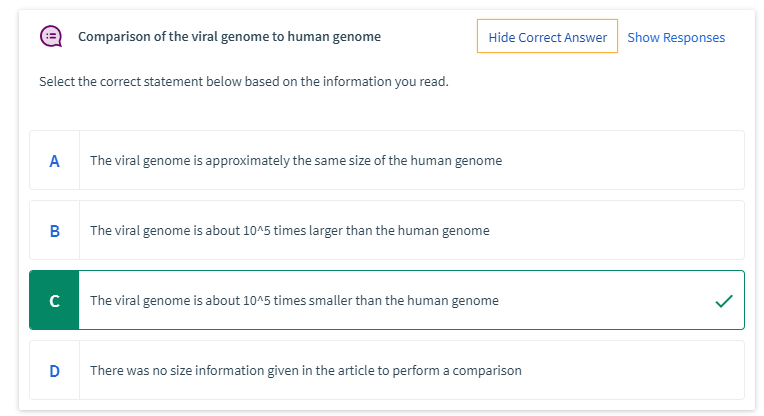 TOPHAT QUESTION 8: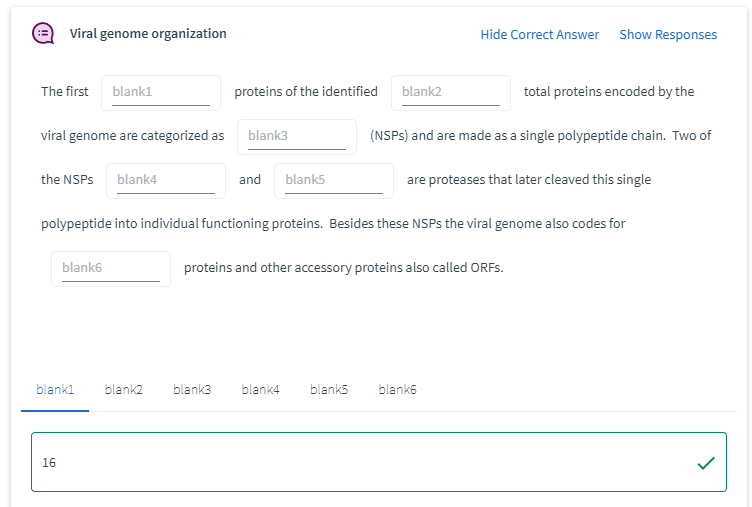 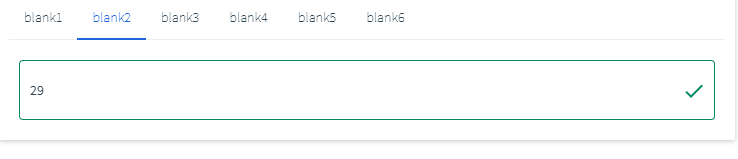 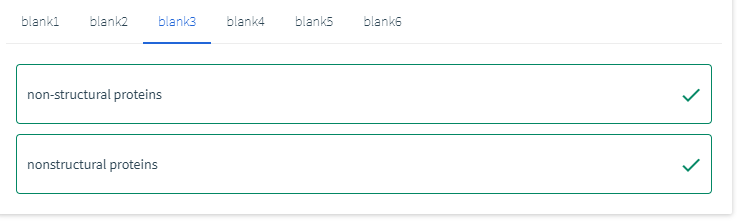 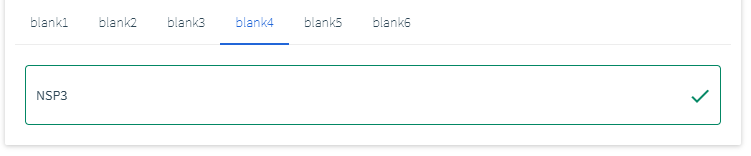 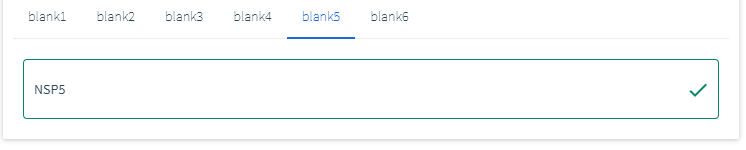 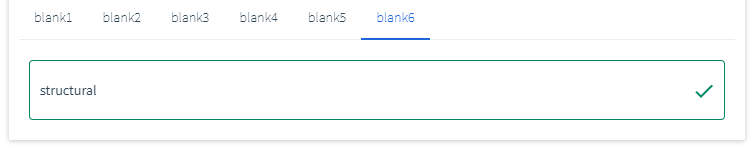 TOPHAT QUESTION 9: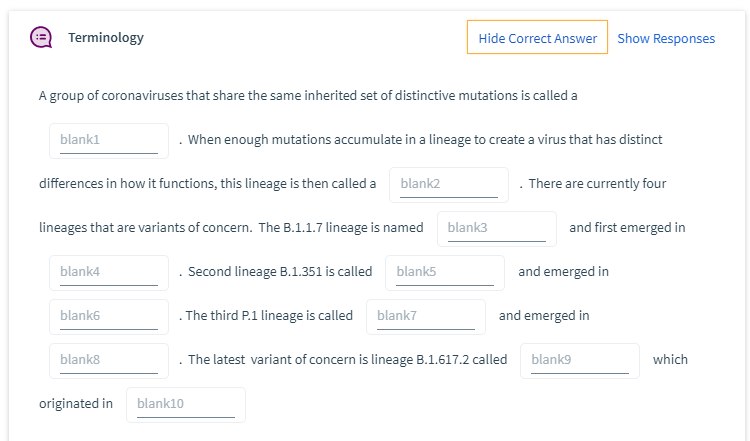 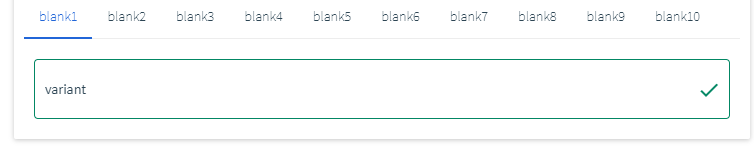 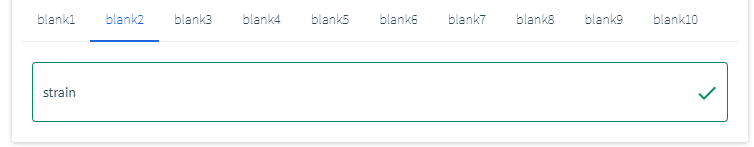 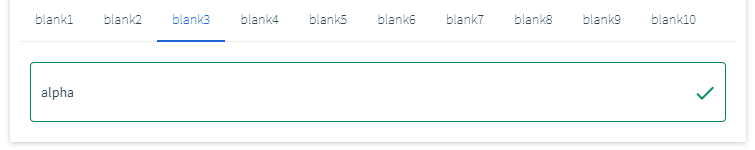 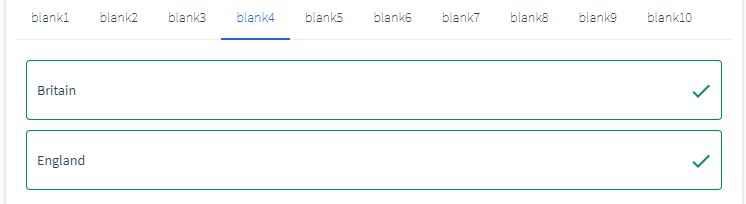 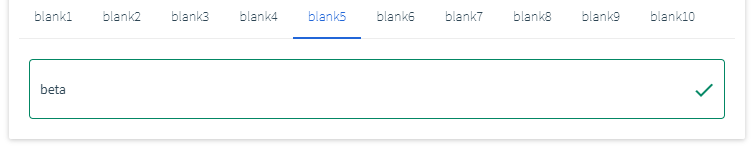 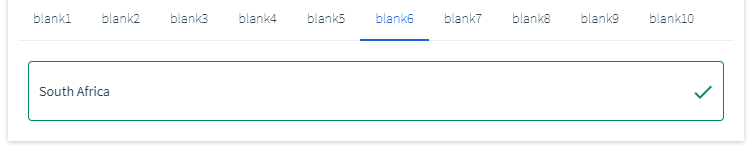 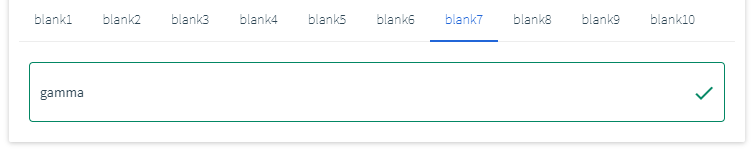 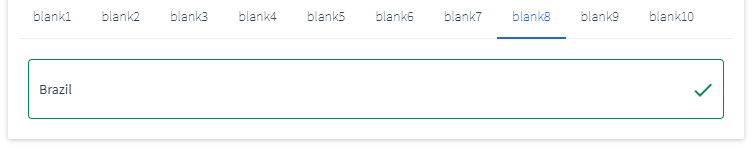 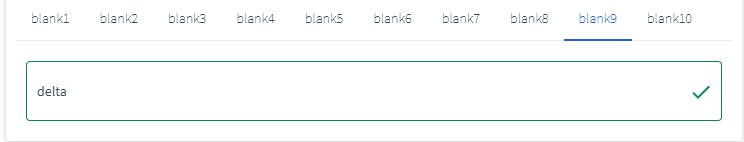 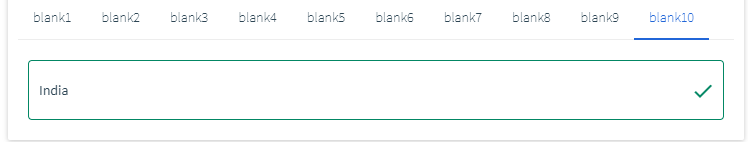 